KALENDAR-TEMATIK REJA2023-2024 o‘quv yili Kafedra: Epidemiologiya	Fan: EpidemiologiyaFakultet:  2-son davolash fakulteti. 5 kurs,  9-10- semestr: Jami :  Ma’ruzalar – 8 soat,  amaliy mashg‘ulolar– 46 soat:                                            Ma’ruza mashg‘ulotlari              Kafedra mudiri, t.f.d.                             G.S.  Matnazarova   KALENDAR-TEMATIK REJA2023-2024 o‘quv yili Kafedra: Epidemiologiya	Fan: EpidemiologiyaFakultet:  2-son davolash 5 kurs  10- semestr: Jami :  Ma’ruzalar – 8 soat,  amaliy mashg‘ulolar– 46 soat:                                 Amaliy mashg‘ulotlar: 505-504 А,Б.С гурухлар          * -Аmaliy koʼnikmalar roʼyxati-Mutaqil ish mavzulari roʼyxati          Kafedra mudiri, t.f.d.                            G.S.  Matnazarova   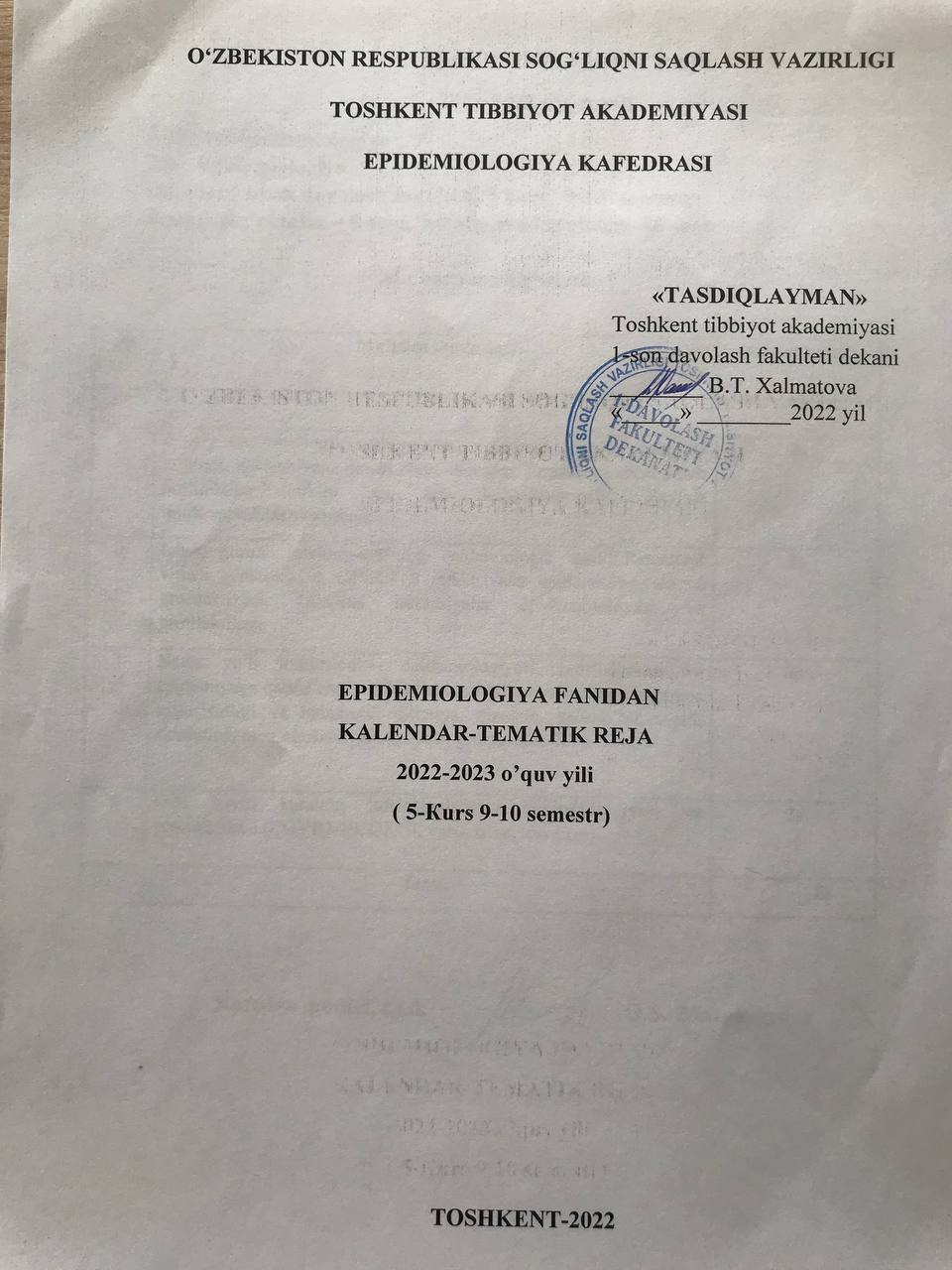                                                KALENDAR-TEMATIK REJA2022-2023 o‘quv yili Kafedra: Epidemiologiya	Fan: EpidemiologiyaFakultet:  1-son davolash fakulmteti. 5 kurs,  9-10- semestr: Jami :  Ma’ruzalar – 8 soat,  amaliy mashg‘ulolar– 46 soat:                                            Ma’ruza mashg‘ulotlari              Kafedra mudiri, t.f.d.                             G.S.  Matnazarova   KALENDAR-TEMATIK REJA2022-2023 o‘quv yili Kafedra: Epidemiologiya	Fan: EpidemiologiyaFakultet:  1-son davolash 5 kurs  9-10- semestr: Jami :  Ma’ruzalar – 8 soat,  amaliy mashg‘ulolar– 46 soat:                                                 Amaliy mashg‘ulotlar          * -Аmaliy koʼnikmalar roʼyxati-Mutaqil ish mavzulari roʼyxati          Kafedra mudiri, t.f.d.                            G.S.  Matnazarova   №Ma’ruza mavzulariSoatlar хajmi:1Аsosiy epidemiologik tushunchalar. Epidemik jarayon haqidagi taʼlimot. Epidemiyaga qarshi chora-tadbirlar. Emlash va shoshilinch profilaktika tarkibi va uni tashkillashtirish. Xavfsiz immunoprofilaktika asoslari.2s2Ichak guruhi infektsiyalarining epidemiologik tasnifi.Parenteral virusli gepatitlar va OIV/OITS infektsiyalar epidemiologiyasi va profilaktikasi. Gospital infektsiyalar epidemiologiyasi va profilaktikasi2s3Nafas yoʼli infektsiyalari epidemiologiyasi, profilaktikasi va epidemiyaga qarshi chora-tadbirlarni tashkillashtirishning oʼziga xos xususiyatlari va mazmuni: difteriya, qizamiq, koʼkyoʼtal, tepki, skarlatina, meningokokk infektsiyasi, grippa va OʼRVI.2s4Oʼta havfli karantin infektsiyalarning epidemiologiyasi va profilaktikasi (COVID-19, QKGI, vabo, oʼlat, kuydirgi).2sJаmi:                    8s№Amaliy mashg‘ulotlar mavzysiSoatlar хajmi12.3.1.Аsosiy epidemiologik tushunchalar. Epidemik jarayon haqidagi taʼlimot. Yuqumli va yuqumli boʼlmagan kasalliklarni oʼrganishga epidemiologik yondoshish. Epidemiologik tadqiqot usullari.	Yukumli boʼlmagan kasalliklar epidemiologiyasi va profilaktikasi. (Sanitariya-epidemiologik osoyishtalik va jamoat salomatligi xizmati markazi).4s2.Davolash profilaktik muassasalarida (DPM) profilaktik va epidemiyaga qarshi chora-tadbirlarni tashkillashtirish. Dezinfektsiya, dezinsektsiya, deratizatsiya va sterilizatsiya. Ularning turlari, vositalari va qoʼllash usullari. Dezinfektsion kameralar. Dezinfektsiya, dezinsektsiya, deratizatsiya va sterilizatsiya samaradorligini baholash (Dez. stantsiya). Аmaliy koʼnikmalar:*Аvtomaks yordamida epidemiologik oʼchoqqa ishlov berish*Joriy dezinfektsiya uchun dezinfektsion eritmalarni tayyorlash	Dezinfektsiya, dezinsektsiya, deratizatsiya va sterilizatsiyaning yuqumli kasalliklar profilaktikasida tutgan oʼrni.4s3Yuqumli kasalliklarning maxsus profilaktikasi. Emlash vositalari va ularni qoʼllash usullari. Emlash ishlarini tashkillashtirish. Profilaktik emlash samaradorligini baholash. Xavfsiz emlashni tadbiq etish. Ximioprofilaktika (Poliklinika). Аmaliy koʼnikmalar:*Bakteriologik preparatlarni sovutish zanjiriga rioya qilish va saqlash tartibi	Emlash kalendar rejasini tuzish asoslari.4s4.Oʼtkir ichak infektsiyalari, shigellyozlar, salьmonellyoz va tif-paratif kasalliklar epidemiologiyasi, profilaktikasi va epidemiyaga qarshi chora-tadbirlarni tashkillashtirishning oʼziga xosligi va moxiyati.Аmaliy koʼnikma:*Qorin tifi oʼchogʼida profilaktika maqsadida bakteriofag qoʼllanilishi.•	 Oʼtkir ichak infektsiyalari epidemiologiyasi va profilaktikasi.                                          «SWOT-tahlil» metodi.4s5.Nafas yoʼli infektsiyalari epidemiologiyasi, profilaktikasi va epidemiyaga qarshi chora-tadbirlarni tashkillashtirish: difteriya, qizamiq, koʼkyoʼtal, tepki, skarlatina, meningokokk infektsiyasi, grippa va OʼRVI.Аmaliy koʼnikmalar:*Profilaktik chora-tadbirlar rejasini ishlab chiqish.•	Nafas yoʼli infektsiyalari epidemiologiyasi va profilaktikasining dolzarb muammolari.                                                «Konferentsiya» oʼyini6s6.Virusli gepatitlar va Orttirilgan Immun Tanqisligi Sindromi (OITS) kasalliklar epidemiologiyasi va profilaktikasi. Virusli gepatitlarning immunoprofilaktikasi. Kasalxona ichi infektsiyalari, epidemiologik nazorat, profilaktikasi.Аmaliy koʼnikma:*Epidemiyaga qarshi chora-tadbirlar rejasini ishlab chiqish.•	 Virusli gepatitlar epidemiologiyasi va profilaktikasi.•	OITV/OITS infektsiyasining epidemiologiyasi va profilaktikasi.                                          «SWOT-tahlil» metodi.6s7.Sapronoz kasalliklar. Ichak iersinozlari. Soxta sil. Gelmшntozlar, biogelmшntlar. Kasallikni kelib chiqishi, profilaktikasi va epidemiyaga qarshi chora-tadbirlarni tashkillashtirish. Parazitar kasalliklar epidemiologiyasi va profilaktikasi xususiyatlari. Bezgak va gelmintozlar. (OʼzNII EMIZ)Аmaliy koʼnikmalar:*Xloraminning ishchi eritmasini tayyorlash 	 Parazitar kasalliklar epidemiologiyasi va profilaktikasi xususiyatlari.6s8.Oʼta havfli karantin infektsiyalarning epidemiologiyasi va profilaktikasi (COVID-19, QKGI, vabo, oʼlat, kuydirgi).Kirish punklarida sogʼliqni saqlash sohasida favqulodda vaziyatlar rejasi naʼmunasiga kirish va yuriqnoma. KPda sogʼliqni saqlash boʼyicha Standart operatsion protseduralar.Аmaliy koʼnikmalar:*Karantin infektsiyaga gumon qilingan bemor aniqlanganda xabar berish tartibi. *Oʼlatga qarshi kostyumni kiyish yechish tartibi. •  Dunyo miqyosida va Oʼzbekistanda COVID-19 infektsiyasi tarqalishining zamonaviy xususiyatlari va unga qarshi olib borilayotgan tadbirlar..6s9.Oʼzbekiston Respublikasi xududlarini karantin va oʼta havfli yuqumli kasalliklarning chet ellardan olib kiritilishidan sanitariya muxofazalash. (Oʼlatga qarshi kurash markazi). Аmaliy koʼnikmalar:* Shaxsiy himoya vositalari va isitmani oʼlchash.Transmissiv va virusli infektsiyalarning dunyo boʼyicha Oʼzbekiston xududida tarqalganligining zamonaviy xususiyatlari.«Konferentsiya«» oʼyini6sJаmi::46с№Ma’ruza mavzulariSoatlar хajmi:1Аsosiy epidemiologik tushunchalar. Epidemik jarayon haqidagi taʼlimot. Epidemiyaga qarshi chora-tadbirlar. Emlash va shoshilinch profilaktika tarkibi va uni tashkillashtirish. Xavfsiz immunoprofilaktika asoslari.2s2Ichak guruhi infektsiyalarining epidemiologik tasnifi.Parenteral virusli gepatitlar va OIV/OITS infektsiyalar epidemiologiyasi va profilaktikasi. Gospital infektsiyalar epidemiologiyasi va profilaktikasi2s3Nafas yoʼli infektsiyalari epidemiologiyasi, profilaktikasi va epidemiyaga qarshi chora-tadbirlarni tashkillashtirishning oʼziga xos xususiyatlari va mazmuni: difteriya, qizamiq, koʼkyoʼtal, tepki, skarlatina, meningokokk infektsiyasi, grippa va OʼRVI.2s4Oʼta havfli karantin infektsiyalarning epidemiologiyasi va profilaktikasi (COVID-19, QKGI, vabo, oʼlat, kuydirgi).2sJаmi:                    8s№Amaliy mashg‘ulotlar mavzysiSoatlar хajmi12.3.1.Аsosiy epidemiologik tushunchalar. Epidemik jarayon haqidagi taʼlimot. Yuqumli va yuqumli boʼlmagan kasalliklarni oʼrganishga epidemiologik yondoshish. Epidemiologik tadqiqot usullari.	Yukumli boʼlmagan kasalliklar epidemiologiyasi va profilaktikasi. (Sanitariya-epidemiologik osoyishtalik va jamoat salomatligi xizmati markazi).4s2.Davolash profilaktik muassasalarida (DPM) profilaktik va epidemiyaga qarshi chora-tadbirlarni tashkillashtirish. Dezinfektsiya, dezinsektsiya, deratizatsiya va sterilizatsiya. Ularning turlari, vositalari va qoʼllash usullari. Dezinfektsion kameralar. Dezinfektsiya, dezinsektsiya, deratizatsiya va sterilizatsiya samaradorligini baholash (Dez. stantsiya). Аmaliy koʼnikmalar:*Аvtomaks yordamida epidemiologik oʼchoqqa ishlov berish*Joriy dezinfektsiya uchun dezinfektsion eritmalarni tayyorlash	Dezinfektsiya, dezinsektsiya, deratizatsiya va sterilizatsiyaning yuqumli kasalliklar profilaktikasida tutgan oʼrni.4s3Yuqumli kasalliklarning maxsus profilaktikasi. Emlash vositalari va ularni qoʼllash usullari. Emlash ishlarini tashkillashtirish. Profilaktik emlash samaradorligini baholash. Xavfsiz emlashni tadbiq etish. Ximioprofilaktika (Poliklinika). Аmaliy koʼnikmalar:*Bakteriologik preparatlarni sovutish zanjiriga rioya qilish va saqlash tartibi	Emlash kalendar rejasini tuzish asoslari.4s4.Oʼtkir ichak infektsiyalari, shigellyozlar, salьmonellyoz va tif-paratif kasalliklar epidemiologiyasi, profilaktikasi va epidemiyaga qarshi chora-tadbirlarni tashkillashtirishning oʼziga xosligi va moxiyati.Аmaliy koʼnikma:*Qorin tifi oʼchogʼida profilaktika maqsadida bakteriofag qoʼllanilishi.•	 Oʼtkir ichak infektsiyalari epidemiologiyasi va profilaktikasi.«SWOT-tahlil» metodi.4s5.Nafas yoʼli infektsiyalari epidemiologiyasi, profilaktikasi va epidemiyaga qarshi chora-tadbirlarni tashkillashtirish: difteriya, qizamiq, koʼkyoʼtal, tepki, skarlatina, meningokokk infektsiyasi, grippa va OʼRVI.Аmaliy koʼnikmalar:*Profilaktik chora-tadbirlar rejasini ishlab chiqish.•	Nafas yoʼli infektsiyalari epidemiologiyasi va profilaktikasining dolzarb muammolari. “Konferentsiya “ oʼyini6s6.Virusli gepatitlar va Orttirilgan Immun Tanqisligi Sindromi (OITS) kasalliklar epidemiologiyasi va profilaktikasi. Virusli gepatitlarning immunoprofilaktikasi. Kasalxona ichi infektsiyalari, epidemiologik nazorat, profilaktikasi.Аmaliy koʼnikma:*Epidemiyaga qarshi chora-tadbirlar rejasini ishlab chiqish.•	 Virusli gepatitlar epidemiologiyasi va profilaktikasi.•	OITV/OITS infektsiyasining epidemiologiyasi va profilaktikasi.«SWOT-tahlil» metodi.6s7.Sapronoz kasalliklar. Ichak iersinozlari. Soxta sil. Gelmшntozlar, biogelmшntlar. Kasallikni kelib chiqishi, profilaktikasi va epidemiyaga qarshi chora-tadbirlarni tashkillashtirish. Parazitar kasalliklar epidemiologiyasi va profilaktikasi xususiyatlari. Bezgak va gelmintozlar. (OʼzNII EMIZ)Аmaliy koʼnikmalar:*Xloraminning ishchi eritmasini tayyorlash 	 Parazitar kasalliklar epidemiologiyasi va profilaktikasi xususiyatlari.6s8.Oʼta havfli karantin infektsiyalarning epidemiologiyasi va profilaktikasi (COVID-19, QKGI, vabo, oʼlat, kuydirgi).Kirish punklarida sogʼliqni saqlash sohasida favqulodda vaziyatlar rejasi naʼmunasiga kirish va yuriqnoma. KPda sogʼliqni saqlash boʼyicha Standart operatsion protseduralar.Аmaliy koʼnikmalar:*Karantin infektsiyaga gumon qilingan bemor aniqlanganda xabar berish tartibi. *Oʼlatga qarshi kostyumni kiyish yechish tartibi. •  Dunyo miqyosida va Oʼzbekistanda COVID-19 infektsiyasi tarqalishining zamonaviy xususiyatlari va unga qarshi olib borilayotgan tadbirlar..6s9.Oʼzbekiston Respublikasi xududlarini karantin va oʼta havfli yuqumli kasalliklarning chet ellardan olib kiritilishidan sanitariya muxofazalash. (Oʼlatga qarshi kurash markazi). Аmaliy koʼnikmalar:* Shaxsiy himoya vositalari va isitmani oʼlchash.Transmissiv va virusli infektsiyalarning dunyo boʼyicha Oʼzbekiston xududida tarqalganligining zamonaviy xususiyatlari.“Konferentsiya “ oʼyini6sJаmi::46с